      Huisartsenpraktijk 
        De Heuvelink
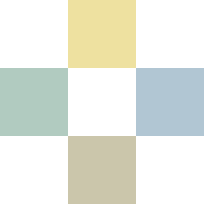 